FICHE TUSSENDOORTJE – Levende memory. Organisatie: 
De leerlingen worden verdeeld in twee groepen. 
Uit elke groep gaan twee leerlingen naar buiten. 

Verloop: 
Twee leerlingen uit elke groep gaan buiten de zaal. 
De rest van de kinderen vormt duo’s van twee. 
Per duo spreken ze een geluid of beweging af die bij elkaar passen. Kinderen krijgen de opdracht om per twee zaken uit te beelden/ te verklanken die te maken hebben met de zee/ zeeklasse. 

Ik geef enkele suggesties aan kinderen die niet goed weten wat uit te beelden. 
Ik zorg ervoor dat ik bij ieder duo kort langsg aom te kijken of ieder duo verschillende keuzes hebben gemaakt. 

Wanneer de duo’s verspreid staan in de zaal komen de andere leerlingen terug binnen. 

De leerlingen geven een tikje op de schouder van een leerling. 
Deze leerling maakt zijn/ haar geluid/ beweging. 
Op deze manier gaan ze op zoek naar de leerling die hetzelfde geluid/ beweging maakt. 
Zo worden de duo’s die hetzelfde geluid maken terug samen geplaatst aan gaan deze zitten. 

Wanneer alle duo's gevormd zijn, is het spel afgesloten en kan het eventueel opnieuw gespeeld worden.  

Naam studentDe Rammelaere JustineLeergroep:OLO3A1StageschoolPius XPius XPius XStageklas3de en 4de leerjaarAantal lln.51Naam mentorSofie DesmettreSofie DesmettreSofie DesmettreFocus op Beeld 				 Bewegingsexpressie Muzisch taalgebruik 			 Drama Muziek	 			 Beweging Talen				 ……………………………………………Lesdoelen Concentratie			 Sfeer Andere: …………………………………………………BronnenNaam tussendoortje: Levende memoryNaam tussendoortje: Levende memory  10 min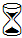  Groepjes van 2/3 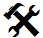 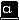 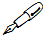 Evaluatie van je didactisch handelenEvalueer hier je eigen didactisch handelen. Wat zou je behouden of veranderen mocht je dit tussendoortje nog eens geven? Denk aan voorbereiding en realisering.Dit tussendoortje is heel goed gelukt. De kinderen waren heel enthousiast aangezien ze veel vrijheid hadden om zelf hun geluid en beweging te kiezen. Het was goed dat het thema zee/ zeeklassen was opgegeven aangezien het anders te breed zou gaan en dus te moeilijk zou zijn om te raden. Ook was het heel goed dat de kinderen in groepjes verdeeld. Zo lag het enthousiasme bij de kinderen hoger aangezien ze vrij snel de duo's konden vinden en de rollen ook enkele keren verdeeld konden worden. 